账号ID注册信息更改申请表申请人信息（原信息）申请人信息（原信息）申请人信息（原信息）申请人信息（原信息）申请人信息（原信息）账号ID账号ID原联系手机原联系手机原ID注册邮箱原账号主体名称原账号主体名称统一社会信用代码/身份证号注册信息变更（请勾选需要修改或变更的项目）注册信息变更（请勾选需要修改或变更的项目）注册信息变更（请勾选需要修改或变更的项目）注册信息变更（请勾选需要修改或变更的项目）注册信息变更（请勾选需要修改或变更的项目）序号变更事项变更事项变更后新信息变更后新信息1□（个人账号）联系人□（个人账号）联系人新联系人：新联系人：2□ ID注册邮箱□ ID注册邮箱新注册邮箱：新注册邮箱：3□ 取消操作保护□ 取消操作保护4□ 取消原绑定手机□ 取消原绑定手机新手机号码：新手机号码：5□ （企业账号）单位名称□ （企业账号）单位名称新单位名称：新单位名称：5备注：单位变更名称时方可申请修改此项信息，提出修改申请时需向厦门易名科技股份有限公司提交工商调档的有关于公司信息变更证明或者其他能够证明单位名称变更的有效文件原件扫描件。备注：单位变更名称时方可申请修改此项信息，提出修改申请时需向厦门易名科技股份有限公司提交工商调档的有关于公司信息变更证明或者其他能够证明单位名称变更的有效文件原件扫描件。备注：单位变更名称时方可申请修改此项信息，提出修改申请时需向厦门易名科技股份有限公司提交工商调档的有关于公司信息变更证明或者其他能够证明单位名称变更的有效文件原件扫描件。备注：单位变更名称时方可申请修改此项信息，提出修改申请时需向厦门易名科技股份有限公司提交工商调档的有关于公司信息变更证明或者其他能够证明单位名称变更的有效文件原件扫描件。6□重置密码□重置密码□重置密码□重置密码6备注：申请重置密码时，系统将发送重置密码链接至账号注册邮箱，请于24小时内查收并点击相应链接设置新密码，逾期失效。备注：申请重置密码时，系统将发送重置密码链接至账号注册邮箱，请于24小时内查收并点击相应链接设置新密码，逾期失效。备注：申请重置密码时，系统将发送重置密码链接至账号注册邮箱，请于24小时内查收并点击相应链接设置新密码，逾期失效。备注：申请重置密码时，系统将发送重置密码链接至账号注册邮箱，请于24小时内查收并点击相应链接设置新密码，逾期失效。免 责 声 明免 责 声 明免 责 声 明免 责 声 明免 责 声 明本单位/本人郑重声明：本单位/本人因账号管理需要，现自愿申请变更上述账号ID注册信息。自本申请书出具且办理完信息变更之日起，变更后的账号主体有权行使该账号ID的一切权利。由此次变更相关信息所引起的一切问题，包括但不限于账号被盗、域名被盗、因账号下域名所有权、管理权变更或账号操作等行为产生的任何纠纷等，均由本单位/本人自行承担；若因此次变更行为引起的，包括但不限于任何第三方提出异议并导致厦门易名科技股份有限公司因此而涉诉或产生一切损失，均由本单位/本人负责出面解决并赔偿厦门易名科技股份有限公司所遭受之一切直接及间接损失。                                                           声明人（个人签字/单位盖章）：                                                           单位经办人（签字）：                                                           日期：    年    月    日附件及说明：一、若您的账号为个人账号，您需使用ID注册邮箱发送以下材料的扫描件到我们的客服邮箱1007@ename.com：1、本申请表，需要手写签字；2、联系人本人手持身份证件照片。二、若您的账号为企业账号，您需使用ID注册邮箱发送以下材料的扫描件到我们的客服邮箱1007@ename.com：1、本申请表，需单位经办人签字并加盖红色公章；2、公司营业执照副本复印件，需加盖红色公章；3、法定代表人身份证正反面复印件，需加盖红色公章；4、单位经办人手持身份证件照片。三、手持身份证件照片示例图：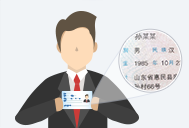 图片要求：1.申请人/经办人本人手持证件拍照；2.手持证件人的五官清晰可见；3.身份证上的信息清晰可见；4.照片内容真实有效，不可做任何修改。四、我司客服联系方式：客服邮箱：1007@ename.com联系电话：400-0044-400         联系传真：400-0044-400-5本单位/本人郑重声明：本单位/本人因账号管理需要，现自愿申请变更上述账号ID注册信息。自本申请书出具且办理完信息变更之日起，变更后的账号主体有权行使该账号ID的一切权利。由此次变更相关信息所引起的一切问题，包括但不限于账号被盗、域名被盗、因账号下域名所有权、管理权变更或账号操作等行为产生的任何纠纷等，均由本单位/本人自行承担；若因此次变更行为引起的，包括但不限于任何第三方提出异议并导致厦门易名科技股份有限公司因此而涉诉或产生一切损失，均由本单位/本人负责出面解决并赔偿厦门易名科技股份有限公司所遭受之一切直接及间接损失。                                                           声明人（个人签字/单位盖章）：                                                           单位经办人（签字）：                                                           日期：    年    月    日附件及说明：一、若您的账号为个人账号，您需使用ID注册邮箱发送以下材料的扫描件到我们的客服邮箱1007@ename.com：1、本申请表，需要手写签字；2、联系人本人手持身份证件照片。二、若您的账号为企业账号，您需使用ID注册邮箱发送以下材料的扫描件到我们的客服邮箱1007@ename.com：1、本申请表，需单位经办人签字并加盖红色公章；2、公司营业执照副本复印件，需加盖红色公章；3、法定代表人身份证正反面复印件，需加盖红色公章；4、单位经办人手持身份证件照片。三、手持身份证件照片示例图：图片要求：1.申请人/经办人本人手持证件拍照；2.手持证件人的五官清晰可见；3.身份证上的信息清晰可见；4.照片内容真实有效，不可做任何修改。四、我司客服联系方式：客服邮箱：1007@ename.com联系电话：400-0044-400         联系传真：400-0044-400-5本单位/本人郑重声明：本单位/本人因账号管理需要，现自愿申请变更上述账号ID注册信息。自本申请书出具且办理完信息变更之日起，变更后的账号主体有权行使该账号ID的一切权利。由此次变更相关信息所引起的一切问题，包括但不限于账号被盗、域名被盗、因账号下域名所有权、管理权变更或账号操作等行为产生的任何纠纷等，均由本单位/本人自行承担；若因此次变更行为引起的，包括但不限于任何第三方提出异议并导致厦门易名科技股份有限公司因此而涉诉或产生一切损失，均由本单位/本人负责出面解决并赔偿厦门易名科技股份有限公司所遭受之一切直接及间接损失。                                                           声明人（个人签字/单位盖章）：                                                           单位经办人（签字）：                                                           日期：    年    月    日附件及说明：一、若您的账号为个人账号，您需使用ID注册邮箱发送以下材料的扫描件到我们的客服邮箱1007@ename.com：1、本申请表，需要手写签字；2、联系人本人手持身份证件照片。二、若您的账号为企业账号，您需使用ID注册邮箱发送以下材料的扫描件到我们的客服邮箱1007@ename.com：1、本申请表，需单位经办人签字并加盖红色公章；2、公司营业执照副本复印件，需加盖红色公章；3、法定代表人身份证正反面复印件，需加盖红色公章；4、单位经办人手持身份证件照片。三、手持身份证件照片示例图：图片要求：1.申请人/经办人本人手持证件拍照；2.手持证件人的五官清晰可见；3.身份证上的信息清晰可见；4.照片内容真实有效，不可做任何修改。四、我司客服联系方式：客服邮箱：1007@ename.com联系电话：400-0044-400         联系传真：400-0044-400-5本单位/本人郑重声明：本单位/本人因账号管理需要，现自愿申请变更上述账号ID注册信息。自本申请书出具且办理完信息变更之日起，变更后的账号主体有权行使该账号ID的一切权利。由此次变更相关信息所引起的一切问题，包括但不限于账号被盗、域名被盗、因账号下域名所有权、管理权变更或账号操作等行为产生的任何纠纷等，均由本单位/本人自行承担；若因此次变更行为引起的，包括但不限于任何第三方提出异议并导致厦门易名科技股份有限公司因此而涉诉或产生一切损失，均由本单位/本人负责出面解决并赔偿厦门易名科技股份有限公司所遭受之一切直接及间接损失。                                                           声明人（个人签字/单位盖章）：                                                           单位经办人（签字）：                                                           日期：    年    月    日附件及说明：一、若您的账号为个人账号，您需使用ID注册邮箱发送以下材料的扫描件到我们的客服邮箱1007@ename.com：1、本申请表，需要手写签字；2、联系人本人手持身份证件照片。二、若您的账号为企业账号，您需使用ID注册邮箱发送以下材料的扫描件到我们的客服邮箱1007@ename.com：1、本申请表，需单位经办人签字并加盖红色公章；2、公司营业执照副本复印件，需加盖红色公章；3、法定代表人身份证正反面复印件，需加盖红色公章；4、单位经办人手持身份证件照片。三、手持身份证件照片示例图：图片要求：1.申请人/经办人本人手持证件拍照；2.手持证件人的五官清晰可见；3.身份证上的信息清晰可见；4.照片内容真实有效，不可做任何修改。四、我司客服联系方式：客服邮箱：1007@ename.com联系电话：400-0044-400         联系传真：400-0044-400-5本单位/本人郑重声明：本单位/本人因账号管理需要，现自愿申请变更上述账号ID注册信息。自本申请书出具且办理完信息变更之日起，变更后的账号主体有权行使该账号ID的一切权利。由此次变更相关信息所引起的一切问题，包括但不限于账号被盗、域名被盗、因账号下域名所有权、管理权变更或账号操作等行为产生的任何纠纷等，均由本单位/本人自行承担；若因此次变更行为引起的，包括但不限于任何第三方提出异议并导致厦门易名科技股份有限公司因此而涉诉或产生一切损失，均由本单位/本人负责出面解决并赔偿厦门易名科技股份有限公司所遭受之一切直接及间接损失。                                                           声明人（个人签字/单位盖章）：                                                           单位经办人（签字）：                                                           日期：    年    月    日附件及说明：一、若您的账号为个人账号，您需使用ID注册邮箱发送以下材料的扫描件到我们的客服邮箱1007@ename.com：1、本申请表，需要手写签字；2、联系人本人手持身份证件照片。二、若您的账号为企业账号，您需使用ID注册邮箱发送以下材料的扫描件到我们的客服邮箱1007@ename.com：1、本申请表，需单位经办人签字并加盖红色公章；2、公司营业执照副本复印件，需加盖红色公章；3、法定代表人身份证正反面复印件，需加盖红色公章；4、单位经办人手持身份证件照片。三、手持身份证件照片示例图：图片要求：1.申请人/经办人本人手持证件拍照；2.手持证件人的五官清晰可见；3.身份证上的信息清晰可见；4.照片内容真实有效，不可做任何修改。四、我司客服联系方式：客服邮箱：1007@ename.com联系电话：400-0044-400         联系传真：400-0044-400-5